Первое упражнение  «Чем занятие отличается от культурных практик». Вам нужно все карточки разделить на две группы: «Занятие» и «Культурные практики». Просто  камеру телефона на qr-code.  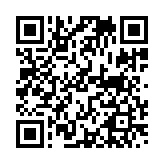 Второе упражнение «Как проводить педагогическую диагностику достижения планируемых результатов?». Вам необходимо выбрать 4 ответа. 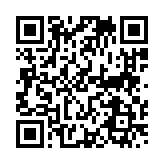 Третье упражнение «О ценностях, к которым надо приобщать детей» Определите, к каким ценностям должны приобщать детей педагоги в рамках каждой из образовательных областей. Для этого перетащите ценности к нужным образовательным областям. 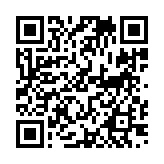 И четвертое упражнение «О РППС». В методических рекомендациях от Минпросвещения есть критерии оценки развивающей предметнопростраственной среды в детском саду. Так, например, среда должна быть ориентирована на повышение физической активности и творческое развитие детей, быть приспособленной для познавательной деятельности и сюжетноролевых игр, содержать элементы природы и предусматривать информационное пространство для родителей. На эти критерии должны ориентироваться педагоги, когда будут создавать РППС в своих группах. Но это не все критерии. Определите, какие еще 6 критериев касаются РППС.  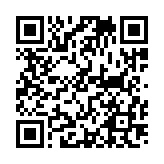 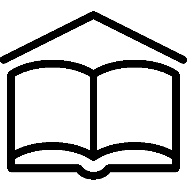 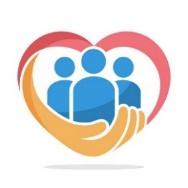 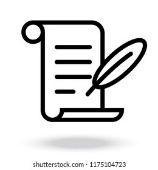 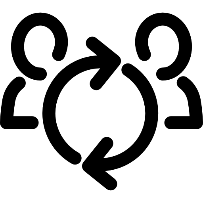 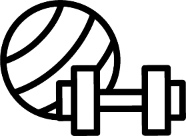 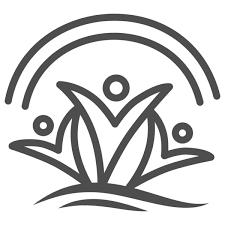 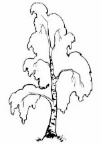 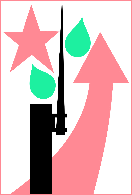 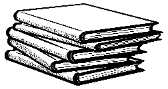 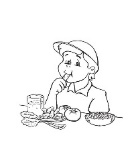 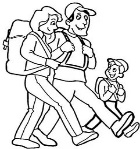 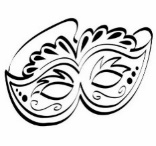 Внедрение в практику работы ДОУ ФОП ДО